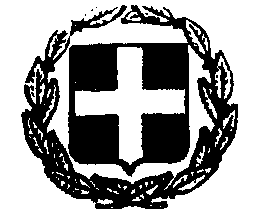                                                                                Βαθμός ΑσφάλειαςΕΛΛΗΝΙΚΗ ΔΗΜΟΚΡΑΤΙΑ                                                         ----------------ΝΟΜΟΣ ΡΕΘΥΜΝΗΣ                                                         Ρέθυμνο, 25/04/2024ΔΗΜΟΣ ΡΕΘΥΜΝΗΣ                                                         Αριθμός Πρωτοκόλλου: 14705                                                                                                   ΓΡΑΦΕΙΟ: ΠΡΟΕΔΡΟΥ                                                         ΔΗΜΟΤΙΚΟΥ ΣΥΜΒΟΥΛΙΟΥ      Δ/νση: Δήμος Ρεθύμνης                            Λ. Κουντουριώτη 80Τ.Κ.741 31 - ΡΕΘΥΜΝΟ                              ΠΡΟΣ:Πληροφορίες: Ι. ΞΕΝΙΚΑΚΗ ΤΗΛ.: 28313 41222e-mail: xenikaki@rethymno.gr                 ΚΟΙΝ/ΣΗ:                              Δήμαρχο ΡεθύμνηςΠροέδρους ΚοινοτήτωνΓενικό Γραμματέα Δήμου ΡεθύμνηςΔιευθυντές Υπηρεσιών Δήμου ΡεθύμνηςΝομικούς Συμβούλους Δήμου ΡεθύμνηςΜΜΕΠΡΟΣΚΛΗΣΗΓΙΑ ΣΥΝΕΔΡΙΑΣΗ ΤΟΥ ΔΗΜΟΤΙΚΟΥ ΣΥΜΒΟΥΛΙΟΥ ΡΕΘΥΜΝΗΣ(Αύξων αριθμός 15/2024)Σας προσκαλώ να προσέλθετε στην δημόσια Τακτική Συνεδρίαση του Δημοτικού Συμβουλίου Ρεθύμνης, που θα διεξαχθεί στην αίθουσα συνεδριάσεων του Δημοτικού Συμβουλίου, στις 29 Απριλίου 2024, ημέρα Μ. Δευτέρα και ώρα 14:00, σύμφωνα με τις διατάξεις του άρθρου 67 του Ν. 3852/2010, όπως διαμορφώθηκε και ισχύει με τις σχετικές διατάξεις του άρθρου 6 του Ν. 5056/2023 και σύμφωνα με την Απόφ ΥΠ.ΕΣ. 17409/23-2-2024 (ΦΕΚ 1450/04.03.2024 τεύχος Β΄), με το μοναδικό θέμα της ημερήσιας διάταξης:Διάθεση των δημοτικών χώρων στα κόμματα και στους συνασπισμούς συνεργαζόμενων κομμάτων, που μετέχουν στις εκλογές για την ανάδειξη των μελών του Ευρωπαϊκού Κοινοβουλίου,   της   9ης  Ιουνίου 2024, για την προεκλογική προβολή τους (εισηγητής κ. Αγριμάκης).                     Ο  ΠΡΟΕΔΡΟΣ                            ΤΟΥ ΔΗΜΟΤΙΚΟΥ ΣΥΜΒΟΥΛΙΟΥ                                    ΝΙΚΟΣ Τ. ΑΓΡΙΜΑΚΗΣ